Муниципальное бюджетное общеобразовательное учреждение «Кириковская средняя школа».Рабочая программа внеурочной деятельности«Технология» и технологии».для  обучающихся 6  класса муниципального бюджетного общеобразовательного учреждения «Кириковская средняя школа»Направление: социальное.Составила:   учитель Вебер Галина Алексеевна2022-2023 учебный год.Пояснительная записка.    Настоящая программа внеурочной деятельности «Технология» и технологии» составлена на основании основной образовательной программы основного общего образования муниципального бюджетного общеобразовательного учреждения «Кириковская средняя школа» от 06 марта 2019, утвержденной приказом по муниципальному бюджетному общеобразовательному учреждению «Кириковская средняя школа» № 71-од от 07.03.2019, плана внеурочной деятельности муниципального бюджетного общеобразовательного учреждения «Кириковская средняя школа», дорожной карты по обновлению содержания образования предметной области «Технология» муниципального бюджетного общеобразовательного учреждения «Кириковская средняя школа» и его филиала Бушуйской основной школы.    На реализацию настоящей программы внеурочной деятельности на уровне основного общего образования в 6  классе школы планом внеурочной деятельности предусмотрено 34 часа.   В 2022-2023 учебном году   программа запускается во внеурочной деятельности исключительно для учащихся 5 класса в рамках обновления содержания предметной области «Технология», в 2020-2021 учебном году данная программа продолжает реализовываться в 6 классе.Целью реализации программы является продолжение реализации во внеурочной деятельности проектов, составляющих содержание образования по предметной области «Технология».    Настоящая программа предусматривает достижение следующих результатов образования:   - реализация во внеурочной деятельности проекта «Сельский быт»;   - реализация во внеурочной деятельности проекта «Мы о нас»;   - реализация во внеурочной деятельности проекта «Сделаем мир немного лучше».   Программа реализуется учителями технологии в тесной кооперации с классным руководителем. Классный руководитель ведет учет реализации часов настоящей образовательной программы в соответствующем журнале. Общее руководство реализацией настоящей образовательной программы по классам осуществляет педагог-диспетчер через табло учета.Реализация настоящей рабочей программы по внеурочной деятельности в 2020-2021 учебном году в рамках социального направления осуществляется исключительно для учащихся 6 класса Кириковской средней школы и ее филиала Бушуйской основной школы.Результаты  освоения курса внеурочной деятельности.В результате реализации настоящей рабочей по внеурочной деятельности  у учащиеся будут сформированыличностные УУД:- положительное отношение к учению, к познавательной деятельности;- желание приобретать новые знания, умения, совершенствовать имеющиеся;- осознавать свои трудности и стремиться к их преодолению;- осваивать новые виды деятельности;- участвовать в творческом, созидательном процессе;- осознание себя как индивидуальности и одновременно как члена общества, признание для себя общепринятых морально-этических норм, способность к самооценке своих действий, поступков;- осознание себя как гражданина, как представителя определённого народа, определённой культуры, интерес и уважение к другим народам;- стремление к красоте, готовность поддерживать состояние окружающей среды и своего здоровья.Регулятивные УУД: - целеполагание - что известно и неизвестно;- планирование — определение последовательности промежуточных целей с учётом конечного результата; составление плана и последовательности действий;- прогнозирование — предвосхищение результата и уровня усвоения знаний, его временных  характеристик;- контроль в форме сличения способа действия и его результата с заданным эталоном;- коррекция;- оценка;- саморегуляция.Комуникативные УУД:- умение вступать в учебный диалог с учителем, одноклассниками,- участвовать в общей беседе, соблюдая правила речевого поведения;- задавать вопросы, слушать и отвечать на вопросы других,- формулировать собственные мысли, высказывать и обосновывать свою точку зрения;- строить небольшие монологические высказывания,- осуществлять совместную деятельность в парах и рабочих группах с учётом конкретных учебно-познавательных задач.Познавательные УУД:- осознавать познавательную задачу;- читать и слушать, извлекая нужную информацию, а также самостоятельно находить её в материалах учебников, рабочих тетрадей, другой дополнительной литературе;- осуществлять для решения учебных задач операции  анализа, синтеза, сравнения, классификации, устанавливать причинно-следственные связи, делать обобщения, выводы; - выполнять учебно-познавательные действия в материализованной и умственной форме;- понимать информацию, представленную в изобразительной, схематичной, модельной форме, использовать знаково-символичные средства для решения различных  учебных задач. Кроме того, в рамках реализации настоящей программы внеурочной деятельности  будут сформированы следующие предметные знания, умения и навыки и компетенции:- приобретение навыков самообслуживания; -  овладение опытом по формированию общественного мнения по проблемам школы или села; - усвоение правил техники безопасности;- компетенции, связанные с рациональной  организацией  быта на селе;- компетенции,  связанные с умением критически относиться к информации, публикуемой в СМИ и сети Интернет;- компетенции по организации работы ученического самоуправления, проведения акций и организации волонтёрских отрядов.3.Содержание курса внеурочной деятельности с указанием форм организации и видов деятельности.Тематическое планирование.СОГЛАСОВАНО:заместитель директора по учебно-воспитательной работе Сластихина Н.П._______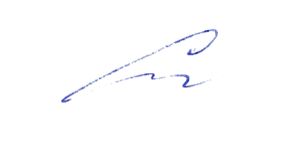 «31» августа 2022г.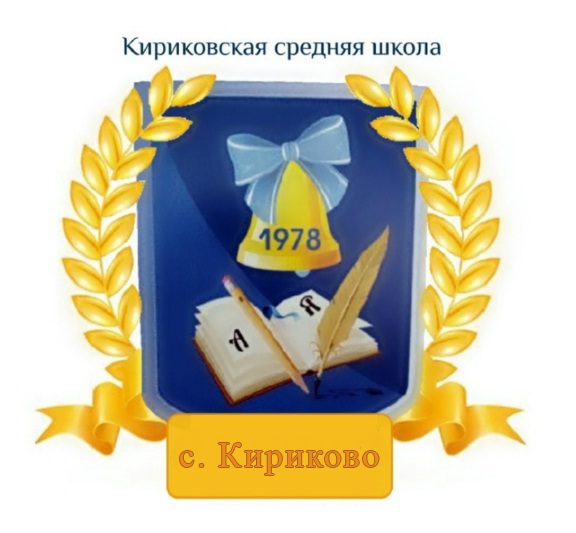 УТВЕРЖДАЮ:Директор муниципального бюджетного общеобразовательного учреждения «Кириковская средняя школа»_________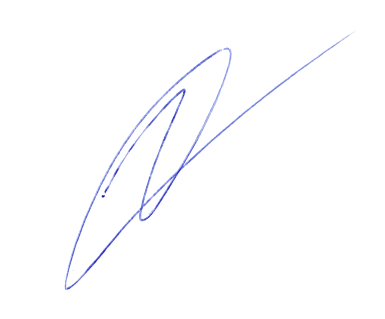 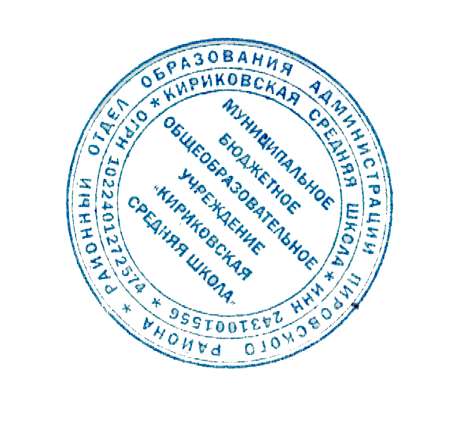 Ивченко О.В.«31» августа 2022 годаСодержание курса внеурочной деятельностиКоличество часовФормы организации видов деятельности.Сельский быт10Экскурсии, общественно-полезные практики, трудовые практики.Мы о нас14Экскурсии,  интервью, создание школьной газетыСделаем мир немного лучше10Экскурсии, акции, волонтёрская помощь№	№Тема мероприятияКоличество часовСроки проведения1Экскурсии в редакцию газеты «Заря», телестудию «Новый век»406. 092Обзор школьных газет прошлых лет113.09.3Распределение обязанностей, тематика выпуска220.0,9.4.Интервью, репортаж, заметка, фоторепортаж2 4,105.Выпуск листовок, школьной газеты4 18,10 25,108,1115,116.Фоторепортаж122,117.Занятия по теме «Жизнь сельского жителя»229,118. Занятия по теме «Домашнее хозяйство»213,128.Ярмарка бытовой утвари «Своими руками»327,129.Квест «Игры на природе»224,0510.Участие в акции «Село – наш дом родной»17,0511.Введение в волонтерство, беседа с учащимися школы о волонтерском движении214,0212.Формирование отряда «Добрый помощник»128,0213.Разработка плана волонтерского движения, символика17,0314.Акция «Чистое село»,  помощь пожилым людям 304,0515.Экскурсия в ЦСЗН211,0416.Встреча с интересными людьми (  С.А.Вишняков)125,04